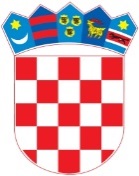 R E P U B L I K A    H R V A T S K AVUKOVARSKO-SRIJEMSKA ŽUPANIJA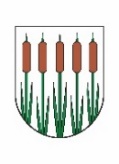 OPĆINSKO VIJEĆEKLASA: 320-01/23-02/03URBROJ: 2196-26-02-23-1Tompojevci, 04.09.2023. godineNa temelju članka 29. Statuta Općine Tompojevci („Službeni vjesnik“ Vukovarsko-srijemske županije br. 04/21 i 19/22), Općinsko vijeće Općine Tompojevci na 17. sjednici održanoj dana 04.09.2023.godine, donosi:O D L U K Uo raspisivanju Javnog natječaja za zakup poljoprivrednogzemljišta u vlasništvu Općine TompojevciČlanak 1.	Predmet Javnog natječaja za zakup je poljoprivredno zemljište u vlasništvu Općine Tompojevci.Članak 2.	Daje se u zakup poljoprivredno zemljište i to:kč. br. 892/4, k.o. Tompojevci,  oranica i šuma, ukupne površine 17642 m2 ( oranica 16313 m2, šuma 1329 m2), početna cijena 750,00 eura.Gore navedeno zemljište daje se u zakup na 5 godina, a regulirat će se ugovorom o zakupuČlanak 3.	 Početna godišnja cijena zakupa poljoprivrednog zemljišta navedenog u članku 2. ove Odluke određena je sukladno prosječnoj cijeni zakupa na području Općine Tompojevci.Članak 4.Pravo sudjelovanja imaju fizičke i pravne osobe kojima je prebivalište odnosno sjedište na području Općine Tompojevci. Na natječaju ne mogu sudjelovati ponuditelj niti s njim povezane osobe koje imaju dugovanja prema Općini Tompojevci. Svi ostali uvjeti bit će propisani javnim natječajem. Članak 5.	Javni natječaj raspisuje Općinski načelnik Općine Tompojevci.Članak 6.	Najpovoljnijom ponudom smatra se  ponuda koja ispunjava uvjete iz natječaja i koja sadrži najvišu ponuđenu cijenu.	Općinsko vijeće donijet će odluku o odabiru najpovoljnije ponude.Članak 7.	Ova odluka stupa na snagu osmog dana od dana objave u „Službenom vjesniku“ Vukovarsko-srijemske županije.							PREDSJEDNIK OPĆINSKOG VIJEĆA						                                   Ivan Štefanac